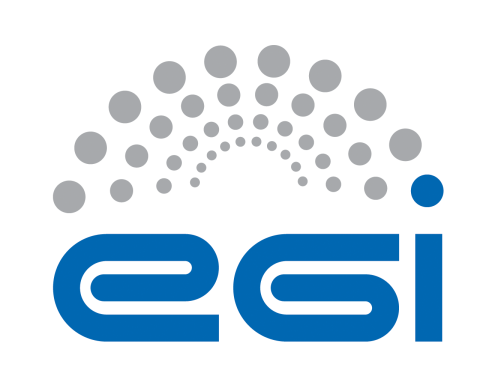 EGI-EngageDeliverable Review FormGeneral comments on the contentAdditional comments (not affecting the document content e.g.  recommendations for the future)Detailed comments on the contentEnglish and other corrections:Note: English and typo corrections can be made directly in the document as comments.Details of the document being reviewedDetails of the document being reviewedDetails of the document being reviewedDetails of the document being reviewedTitle:D3.1 Technical design of the new Accounting Portal and implementation planDocument identifier:EGI-doc-2545Project:EGI-EngageDocument url:https://documents.egi.eu/document/2545 Author(s):Ivan Diaz AlvarezCarlos FernandezDate:Identification of the reviewerIdentification of the reviewerIdentification of the reviewerIdentification of the reviewerReviewer:Alexandre BonvinActivity:[please fill in]Comments from Reviewer:Overall a nice document. I corrected some typos and made some text suggestions (all with track changes on in the deliverable documents. My main comment here would be that I am missing a short paragraph stating (e.g. in bullet style) the main changes with respect to the current version of the accounting portal. A number of other comments are made in the document itself and summarized below.Response from Author: From reviewer:N°Page§ObservationsReply from author
(correction / reject,  …)141AAI is mentioned at the bottom of the page, but it is not clear what is the connection with the accounting portal (see also comment in document)251“The new version of the portal should also make it ready for the data deluge foreseen for the next years acting”  Not clear to me what kind of data deluge is being referred to? Is it expected that there will be a data deluge in accounting data? This would imply a huge increase in computation…362It might be good to explain the color-coding in Figure 1 (if it has any meaning)4122.3Under VO discipline view reference is made to the new classification – that  one is a pain that makes it impossible to find things in a simple manner without have to click thousands time… (sound more like a requirement)5132.3.1“All of this views require authentication in the form of a valid grid certificate issued by a recognised CA, the portal has an internal metadata table with all the approved staff compiled from other operational tools.“ Would this be the place where the link with the previously mentioned AAI should come in? (see comment 1 above)6132.3.1“As part of the requirements these views will support ELIXIR-derived authentication.” This sounds very specific… If ELIXIR is going to use rather generic AAI, better refer to that.7163.1“This board is composed from the Accounting Portal and Repository PTs, EGI Operations staff, VO and site admin representatives and other actors, and represents an open Special Interest Group, which welcomes people interested in the current and future evolution of the portal.“ Either give the current composition of the ATB or a link to where it can be found.